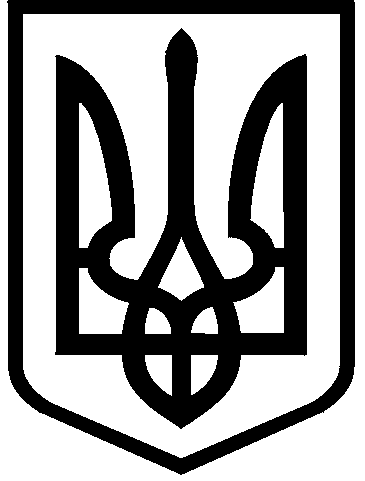 КИЇВСЬКА МІСЬКА РАДАIX СКЛИКАННЯПОСТІЙНА КОМІСІЯ З ПИТАНЬ ДОТРИМАННЯ ЗАКОННОСТІ, ПРАВОПОРЯДКУ ТА ЗВ'ЯЗКІВ ІЗ ПРАВООХОРОННИМИ ОРГАНАМИ  01044, м. Київ, вул. Хрещатик, 36                                                               тел./факс 202-76-88                                                                                                                                                                                                                                                                                                                               вул. Хрещатик, 36                                      (зала засідань 1017, 10-поверх11-00)        Проєкт				  	  Порядок деннийзасідання постійної комісії Київської міської ради з питань дотримання законності, правопорядку та зв’язків із правоохоронними органами24.09.2021Загальні питанняПро розгляд листа Департаменту житлово-комунальної інфраструктури виконавчого органу Київської міської ради (Київської міської державної адміністрації) (від 26.07.2021 № 08/18091) щодо розробки проєкту розпорядження Київського міського голови «Про зміни у персональному складі комісії Київської міської ради із забезпечення реалізації житлових прав мешканців гуртожитків» (Доповідач: Дмитро Науменко).Про заслуховування інформації про стан виконання Міської цільової комплексної програми профілактики та протидії злочинності в місті Києві «Безпечна столиця» на 2019–2021 роки, затвердженої рішенням Київської міської ради від 18.12.2018 № 462/6513 протягом першого півріччя 2021 року (вх. від 19.08.2021 № 08/20087) (Доповідач: Роман Ткачук). Про обрання представників громадськості до складуполіцейської комісіїПро розгляд заяви Валєєвої Ольги Іванівни щодо обрання до складу поліцейської комісії Департаменту боротьби з наркозлочинністю Національної поліції України (вх. від 26.07.2021 № 08/В-3221) (Доповідач: Ольга Валєєва).Про розгляд заяви Семененка Миколи Федоровича щодо обрання до складу поліцейської комісії Департаменту боротьби з наркозлочинністю Національної поліції України (вх. від 28.07.2021 № 08/С-3265) (Доповідач: Микола Семененко).Про формування списків присяжних районних судів міста КиєваПро розгляд заяв Проценко Наталії Петрівни про обрання до складу присяжних Деснянського районного суду міста Києва (вх. від 16.06.2021 № 08/П-2448, від 03.08.2021 № 08/П-3327) (Доповідач: Наталія Проценко). Про розгляд проєктів рішень Київської міської радиПро підготовку і розгляд проєкту рішення Київської міської ради «Про внесення змін у додаток до рішення Київської міської ради від 12.03.2020 № 235/8405 «Про затвердження списку присяжних Деснянського районного суду міста Києва» (Доповідач: Олександр Плужник).Про підготовку і розгляд проєкту рішення Київської міської ради «Про внесення змін у додаток до рішення Київської міської ради від 12.03.2020 №232/8402 «Про затвердження списку присяжних Шевченківського районного суду міста Києва» (Доповідач: Олександр Плужник).Про підготовку і розгляд проєкту рішення Київської міської ради «Про внесення змін у додаток до рішення Київської міської ради від 07.07.2020 № 23/9102 «Про затвердження списку присяжних Святошинського  районного  суду міста Києва»» (Доповідач: Олександр Плужник).Про підготовку і розгляд проєкту рішення Київської міської ради «Про виправлення технічної помилки у рішенні Київської міської ради від 08.07.2021 №1586/1627 «Про внесення змін у додаток до рішення Київської міської ради від 06.02.2020 № 3/8173 «Про затвердження списку присяжних Оболонського районного суду міста Києва» (Доповідач: Олександр Плужник).Про підготовку і розгляд проєкту рішення Київської міської ради «Про обрання представників громадськості до складу поліцейської комісії Департаменту боротьби з наркозлочинністю Національної поліції України» (Доповідач: Олександр Плужник).Про розгляд проєкту рішення Київської міської ради «Про внесення змін до Положення про комплексну систему відеоспостереження міста Києва, затвердженого рішенням Київської міської ради від 05 липня 2018 року № 1195/5259» (№ 08/231-2070/ПР від 14.06.2021) (Доповідачі: Петро Оленич, Ганна Лисик).Про розгляд проєкту рішення Київської міської ради «Про надання ДЕРЖАВНІЙ УСТАНОВІ «ЦЕНТР ІНФРАСТРУКТУРИ ТА ТЕХНОЛОГІЙ МІНІСТЕРСТВА ВНУТРІШНІХ СПРАВ УКРАЇНИ» дозволу на розроблення проєкту землеустрою щодо відведення земельної ділянки в постійне користування для розміщення структурних підрозділів апарату МВС, територіальних органів, закладів, установ і підприємств, що належать до сфери управління МВС на вул. Молодогвардійській, 28 у Солом'янському районі міста Києва (201569183) (№08/231-1352/ПР від 21.04.2021) (Доповідач: Валентина Пелих).Про розгляд проєкту рішення Київської міської ради «Про надання ГОЛОВНОМУ УПРАВЛІННЮ НАЦІОНАЛЬНОЇ ГВАРДІЇ УКРАЇНИ земельних ділянок у постійне користування для експлуатації, обслуговування та ремонту об’єктів транспортної інфраструктури (крім об’єктів дорожнього сервісу) на просп. Романа Шухевича, 9 у Деснянському районі міста Києва» (760159392)  (№ 08/231-2175/ПР від 18.06.2021) (Доповідач: Валентина Пелих).Про розгляд проєкту рішення Київської міської ради «Про передачу ТОВАРИСТВУ З ОБМЕЖЕНОЮ ВІДПОВІДАЛЬНІСТЮ «АЛІРА ТРЕЙД», АКЦІОНЕРНОМУ ТОВАРИСТВУ «ІНЖИНІРИНГОВО-ВИРОБНИЧЕ ПІДПРИЄМСТВО «ВНІПІТРАНСГАЗ», ТОВАРИСТВУ З ОБМЕЖЕНОЮ ВІДПОВІДАЛЬНІСТЮ «МИЛКОМ», громадянину Моторному Євгенію Сергійовичу, громадянину Російської Федерації Фельдману Альберту Олександровичу земельної ділянки в оренду для експлуатації та обслуговування майнового комплексу та нежитлової будівлі на вул. Коноплянській, 16-Б в Оболонському районі міста Києва (403394312) (№ 08/231-2477 від 09.07.2021) (Доповідач: Валентина Пелих). Про розгляд проєкту рішення Київської міської ради «Про надання Національному агентству з питань запобігання корупції земельної ділянки в постійне користування для експлуатації та обслуговування нежитлової будівлі на бульв. Дружби Народів, 28 у Печерському районі міста Києва» (454399560) (№ 08/231-3238/ПР від 28.08.2021) (Доповідач: Валентина Пелих). Про розгляд проєкту рішення Київської міської ради «Про надання ГОЛОВНОМУ УПРАВЛІННЮ НАЦІОНАЛЬНОЇ ПОЛІЦІЇ У М. КИЄВІ дозволу на розроблення проєкту землеустрою щодо відведення земельної ділянки у постійне користування для розміщення та постійної діяльності Національної поліції України, її територіальних органів, підприємств, установ та організацій, що належать до сфери управління Національної поліції на вул. Олени Теліги, 43-Б у Шевченківському районі міста Києва (20989957)» (№ 08/231-3230/ПР від 28.08.2021) (Доповідач: Валентина Пелих). Про розгляд проєкту рішення Київської міської ради «Про надання УПРАВЛІННЮ ПОЛІЦІЇ ОХОРОНИ В М. КИЄВІ земельної ділянки у постійне користування для експлуатації та обслуговування адміністративної будівлі, господарської будівлі та прохідної на вул. Михайла Котельникова, 57/17 у Святошинському районі міста Києва» (№ 08/231-3290/ПР від 06.09.2021) (Доповідач: Валентина Пелих). Про розгляд проєкту рішення Київської міської ради «Про визнання таким, що втратило чинність рішення Київської міської ради від 23 липня 2020 року № 39/9118» (08/231-2780 від 28.07.2021) (Доповідач: Володимир Яловий).Про розгляд листа Департаменту міського благоустрою виконавчого органу Київської міської ради (Київської міської державної адміністрації) від 01.07.02021 № 064-3827 (вх. від 02.07.2021 № 15579) щодо розгляду проєкту розпорядження виконавчого органу Київської міської ради (Київської міської державної адміністрації) «Про створення Моніторингового центру з впорядкування міського простору» та включення голови постійної комісії Київської міської ради з питань дотримання законності, правопорядку та зв’язків із правоохоронними органами на до його посадового складу (Доповідач: Тимур Ткаченко). Різне.Голова постійної комісії 				                   Олександр ПЛУЖНИК1.	Про розгляд подання Територіального управління Державної судової адміністрації України в місті Києві від 27.07.2021 № 1-2902/2 (вх. від 02.08.2021 № 08/18701) про внесення змін у список присяжних Деснянського районного суду міста Києва (Доповідач: Олександр Плужник).2.	Про розгляд подань Територіального управління Державної судової адміністрації України в місті Києві від 27.07.2021 № 1-2901/21 (вх. від 02.08.2021 № 08/18702)  та від 18.08.2021 № 1-3169/21 (вх. від 20.08.2021 № 08/20225) про внесення змін у список присяжних Шевченківського районного суду міста Києва (Доповідач: Олександр Плужник).3.	Про розгляд подання Територіального управління Державної судової адміністрації України в місті Києві від 20.08.2021 № 1-3168/21 (вх. від 20.08.2021 № 08/20221) про внесення змін у список присяжних Святошинського районного суду міста Києва (Доповідач: Олександр Плужник).